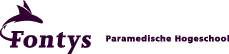 AGENDA en VERSLAGOntwikkelgesprek nav beperkte opleidingsbeoordeling hbo-bacheloropleiding Fontys Opleiding voor Logopedie VoltijdAanwezigRuud van der Herberg (vz auditpanel Hobeon) , Sonja Peters (lid auditpanel Hobeon),  Angela Aprea, Lambert Baken, Marjolijn van Gelder, Marcel Hendriks, Madelon Pijnenburg, Maaske Treurniet, Thom Rutten.NotulenMaaske TreurnietDatum5 december 2019 Tijd13.00 tot 15.00 uur  LocatieTF0218
Vooraf: Door de voorzitter wordt aangegeven dat het verslag geaccordeerd moet worden door het panel en gepubliceerd worden op de website.De aanwezigen geven een kort verslag van de ontwikkelingen sinds de visitatie op 26 september 2019.Internationalisering: er wordt gewerkt aan een nieuw FPH breed kader, waarbij de vraag is gesteld hoe internationalisering meer opgezet kan worden vanuit de vraag welke internationaliseringsaspecten onderdeel uit maken van het beroepsprofiel (en dus een plek zouden moeten hebben in de opleiding) in plaats van het in te zetten als middel. 
ABL-traject: De voortzetting van het traject wordt nu opgepakt. Dit wordt bij meer partijen verkend dan alleen Kentalis.Bovendien is er aandacht voor: de logopedische inhoud binnen het afstuderen, de vier instrumenten van het afstuderen, professionalisering van docenten, de bekwaamheid van docenten op het gebied van examinering, toetsing en de verbetering van de afstemming tussen robuust en profilering.Er wordt opgemerkt dat het rapport kritisch was en dat de aanbevelingen erg goed aansluiten bij zaken waar we al mee bezig waren, bijvoorbeeld rondom de curriculumontwikkeling en toetsing. Deze aanbevelingen worden door de opleiding opgepakt.De aanwezigen hebben vooraf aangegeven in het ontwikkelgesprek een dialoog te willen voeren over:Integratie en herkenbaarheid van de profileringsthema’s (technologie in de zorg, zelfregie, interprofessioneel samenwerken) in de eerste 2,5 jaar van de opleiding Het beoordelingsproces en de eindproducten van PGO-031De profileringsthema’s meer relevant laten zijn voor studenten logopedieDe opleiding licht toe waarom dit onderwerp is aangedragen voor het gesprek. Er zijn drie onderdelen te onderscheiden zijn in de opleiding: robuuste fase, minoren, profileringsfase. Wanneer de opleiding de profileringen een plek wil geven in de opleiding, moet er een gedegen kennisbasis zijn. Dit is vooral in de laatste 1,5 jaar ontwikkeld d.m.v, onderzoek, onderwijs en contacten met het werkveld. Nu is de uitdaging: hoe laten we dit zo goed mogelijk terugkomen in de opleidingen? De maatschappij verandert in een rap tempo. In de teams is aan de hand van de didactische visie bekeken welke stappen er gemaakt worden. Er wordt gewerkt aan een set van gedragingen van de logopedist van de toekomst. Dit beeld wordt vervolgens gevalideerd met het werkveld, lokaal en nationaal. Er wordt geadviseerd om daarbij breder te denken dan logopedisten en om de vorm van de Raad van Advies open te houden. Er zijn vaardigheden in de minoren, die we op dit moment zien als basiskennis voor alle studenten. Die moeten dus verplaatst worden naar andere delen van de opleiding. Er zal dan een ander deel onderwijs overblijven dat we passend vinden als profilering. Die analyse vindt momenteel plaats
Daarnaast is er gesproken over toekomstbestendigheid. Aspecten van toekomstbestendigheid die aan bod zijn gekomen: didactische interventies, zoals authentieke beroepssituaties, het inzetten van praktiserend logopedisten bij toetsing en zelfregie bij de student. De radar op het werkveld, een internationaliseringslijn, studiebegeleiding. De coaching wordt belangrijker (en moet strakker zijn) naarmate je meer verantwoordelijkheid aan de student geeft. Dit wordt herkend door de aanwezigen, ook uit literatuur. Het panel adviseert om voor een toekomstbestendige opleiding uit te gaan van flexibele leerwegen op basis van leeruitkomsten in plaats van beroepsbekwaamheden. Binnen Fontys zijn ontwikkelingen rondom flexibilisering van het onderwijs gaande, die interessant zijn voor onze opleiding.
Teamteaching kan behulpzaam zijn bij het werken met leeruitkomsten. Gezamenlijk lesgeven in grotere modules is een krachtige implementatiestrategie. Voorbeelden: Voeding & Dietetiek HAN en ergotherapie HAN en Rotterdam. Drie docenten geven gezamenlijk een jaar lang les aan dertig studenten. Deze docenten begeleiden een jaarlang dezelde groepen en zijn ook betrokken bij de toetsing. Ook wordt aanbevolen om in een vroeg stadium informatie in te winnen over de economische gevolgen alsmede gevolgen voor huisvesting.

Het panel adviseert bovendien om de toegevoegde waarde van de minoren opnieuw te formuleren vanuit het perspectief van de toekomstige beroepsuitoefening en kansen op de arbeidsmarkt. Minoren geven, net als de profileringsthema’s op zich, toegevoegde waarde voor een student logopedist. toegevoegde waarde van de profileringsminoren is echter moeilijker te formuleren dan die van de inhoudelijke minoren elders. Er zijn aspecten die een student laat meespelen bij het kiezen van een minor zoals: sommige stageplekken stellen inhoudelijke minoren als voorwaarden om een stageplek te krijgen. Daarnaast hebben minoren een imago, bijvoorbeeld dat ze door hun niveau voorbereiden op doorstroming naar de universiteit.   2Het beoordelingsproces en eindproducten PGO-03De opleiding licht toe dat er na de visitatie er gesprekken zijn geweest over de rol van begeleiden en beoordelen binnen het afstuderen. Op korte termijn is er nagedacht over het veranderen van de rol van de begeleider in het beoordelen. In het proces van het afstuderen worden een aantal keuzes gemaakt: vanuit de opdrachtgever, vanuit de student en vanuit de procesbegeleider. Wanneer de procesbegeleider niet mee wordt genomen in de beoordeling, ziet de opleiding het als een risico dat de student mogelijk gestraft wordt voor keuzes die mogelijk door een opdrachtgever zijn gemaakt of door een begeleider geadviseerd. De onafhankelijke beoordeling is geborgd door het aanstellen van een tweede, onafhankelijke beoordelaar en de mogelijkheid tot het inschakelen van een derde beoordelaar. Het panel merkt op dat het hebben van enkel onafhankelijke beoordelaars, een positief effect zal hebben op het gedrag van de student. 
In het kader van de curriculumdoorontwikkeling wordt sowieso opnieuw gekeken naar de ideale inrichting van het proces van begeleiden van het afstudeeronderzoek. Zo kunnen er opnieuw fundamenten worden gelegd.In het rapport wordt de vraag gesteld of de vier instrumenten passend zijn bij het doel waarmee je studenten onderzoek laat doen. Advies van het panel: neem de vraag wat er van een student moet worden verwacht rondom onderzoek, mee in je discussie over wat een logopedist in de toekomst moet kunnen en pas je producten daarop op aan. De opleiding zegt toe dit mee te nemen. Het panel vraagt zich af of de vier producten niet onnodig ingewikkeld zijn. Is de zwaarte evenredig met wat er nodig is voor een student logopedie? Een student kan een onderzoekende houding aantonen zonder onderzoek te hebben gedaan. Het zou zelfs kunnen dat het stageproduct en de CPE-opdracht samen al voldoende de innovatieve bekwaamheden van de student aantonen.
De aanbeveling van het panel rondom het afstuderen is dus om te zien of het vereenvoudigd kan worden en beter zal aansluiten bij het beroepsprofiel. Daarnaast kan meer gebruik worden gemaakt van leeruitkomsten op eindniveau, die gemeten worden met een beperkte set aan beroepsproducten of assessments. 